12 июня в нашей стране отмечается День России.Это самый молодой государственный праздник. Официальное название этот праздник получил только 1 февраля 2002 года и стал называться День России – символ национального единения и общей ответственности за настоящее и будущее нашей родины России. Во время подготовки ко Дню России в нашем дошкольном учреждении проводились различные мероприятия, направленные на воспитание у наших воспитанников нравственно – патриотических чувств любви к своей Родине – России.Во второй младшей группе «Почемучки»  воспитатель Чеченева Н.А.провела занятие «День России».  Цель: Воспитывать любовь и уважение к своей Родине, патриотические чувства у детей. Познакомить детей с праздником " День России". Активизировать словарь по данной теме;Воспитывать гражданско-патриотические чувства через изучение государственной символике России. В начале беседы дети услышали рассказ о нашей стране - России, о флаге нашей страны.У каждой страны есть свой флаг, в нашей стране - России - тоже есть флаг.Флаг у нас прекрасный -Белый, синий, красный!Белый - мир и чистота,Синий – верность, небеса,Красный - мужество, отвага!Вот цвета родного флага.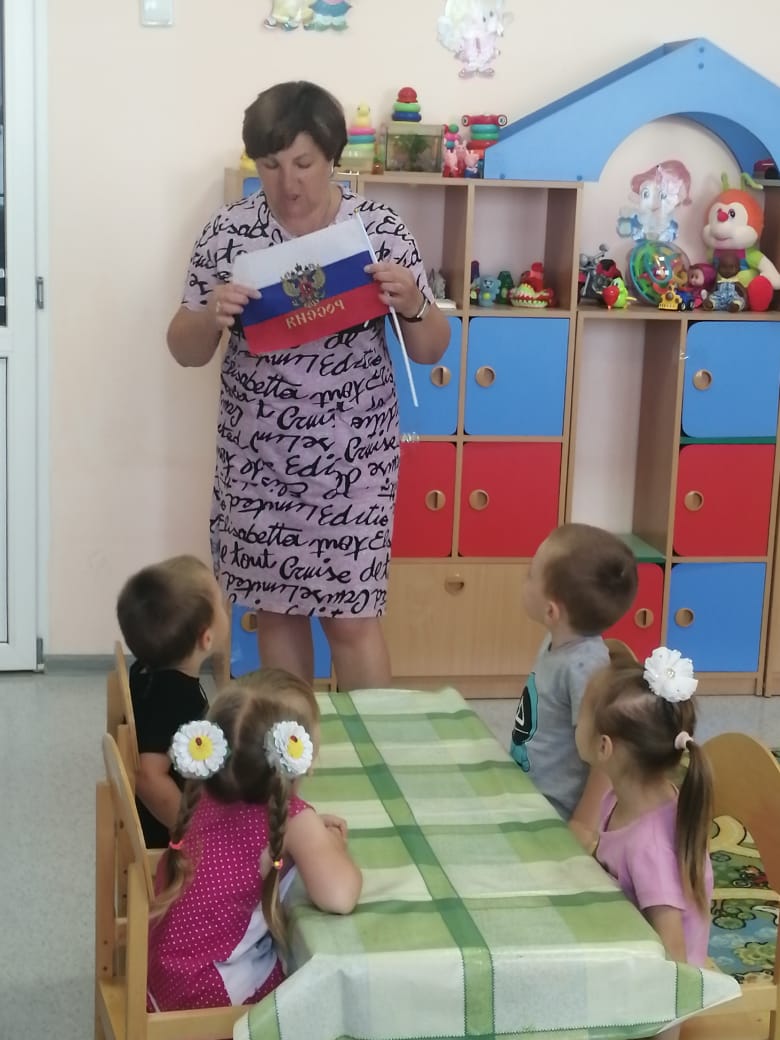 А затем дети приступили к выполнению аппликации. Они делали флаг нашей страны еще из одного символа России – ромашки. В нашем случае, они были белые, синие и красные.  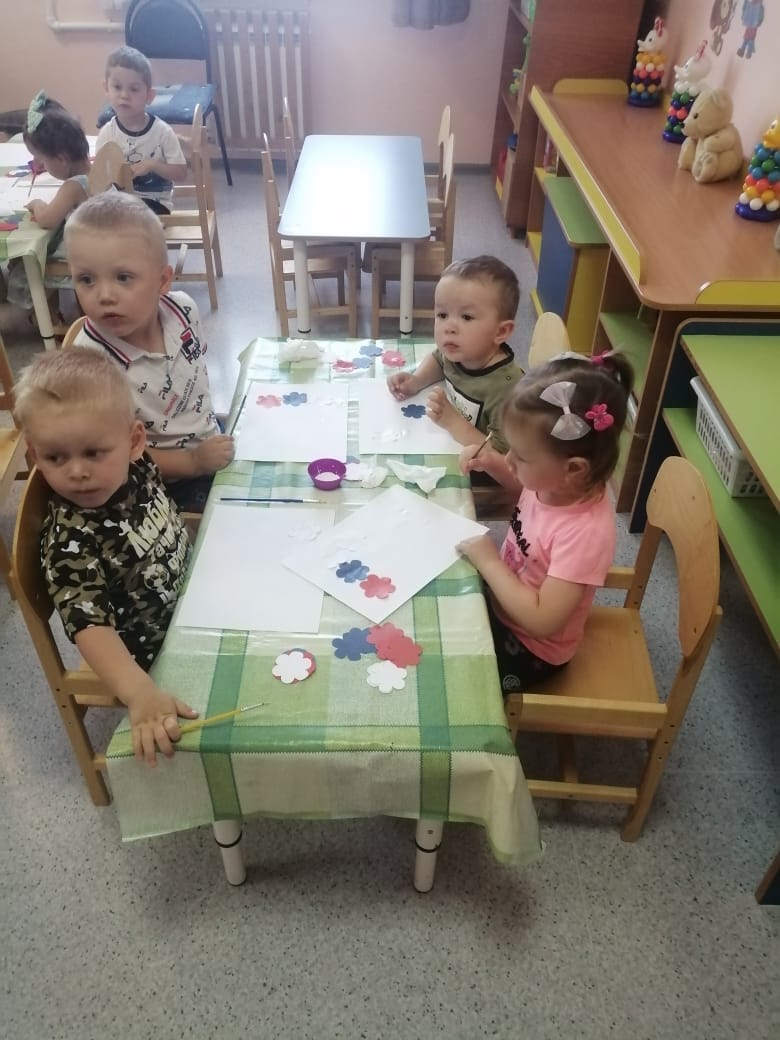 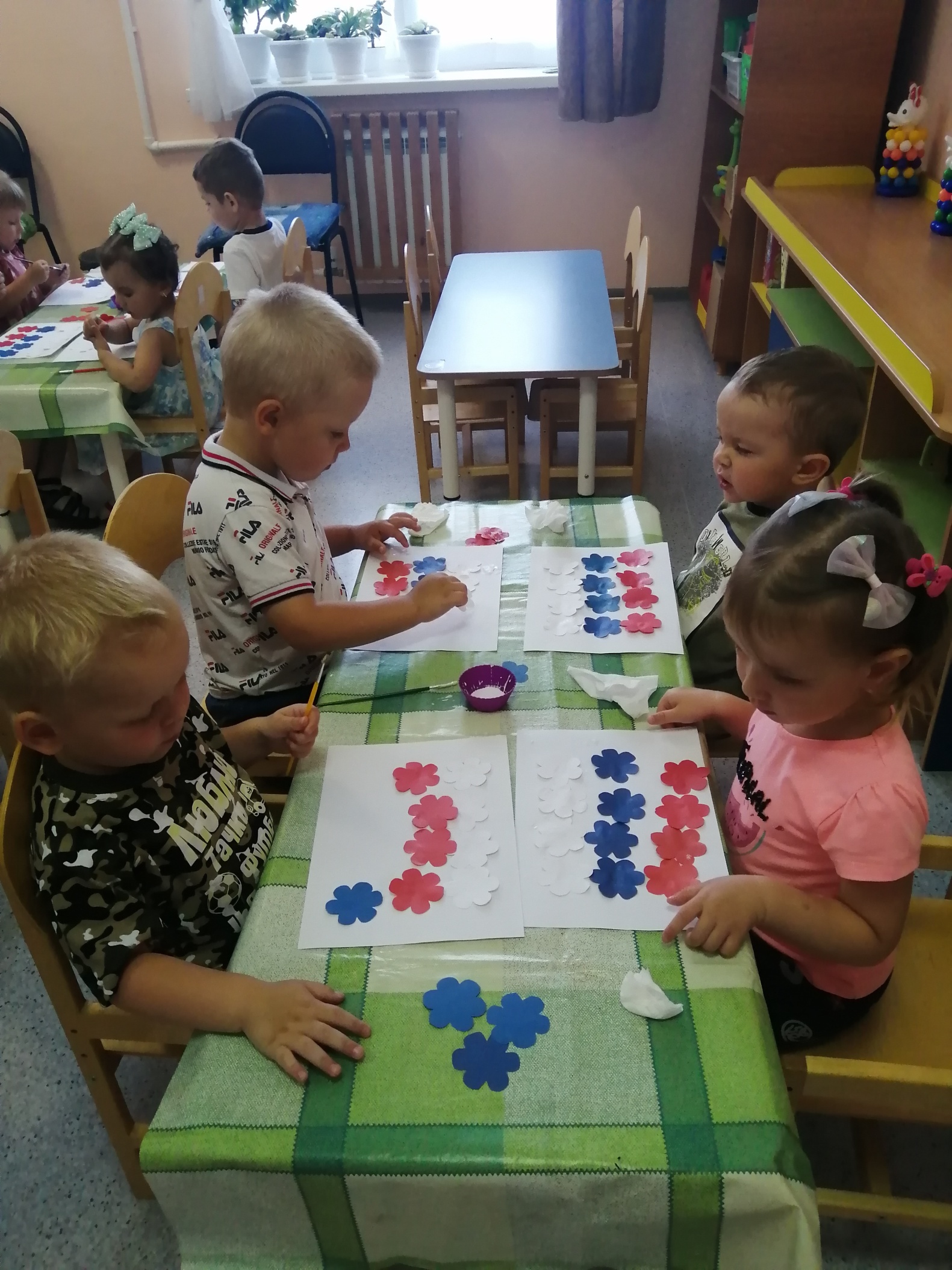 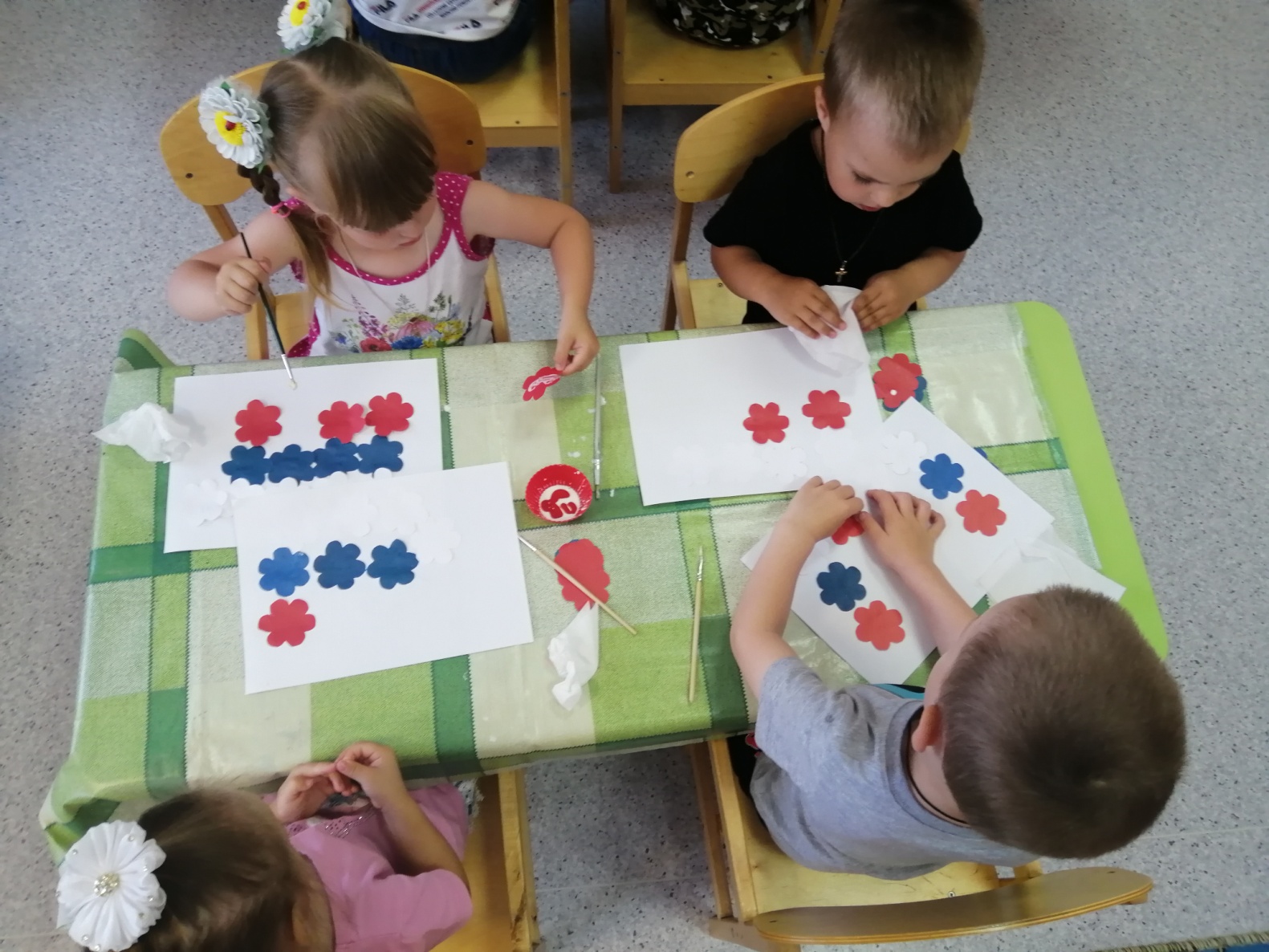  После выполнения работы, Наталья Анатольевна, нарисовала символ России на щечках ребят аквагримом.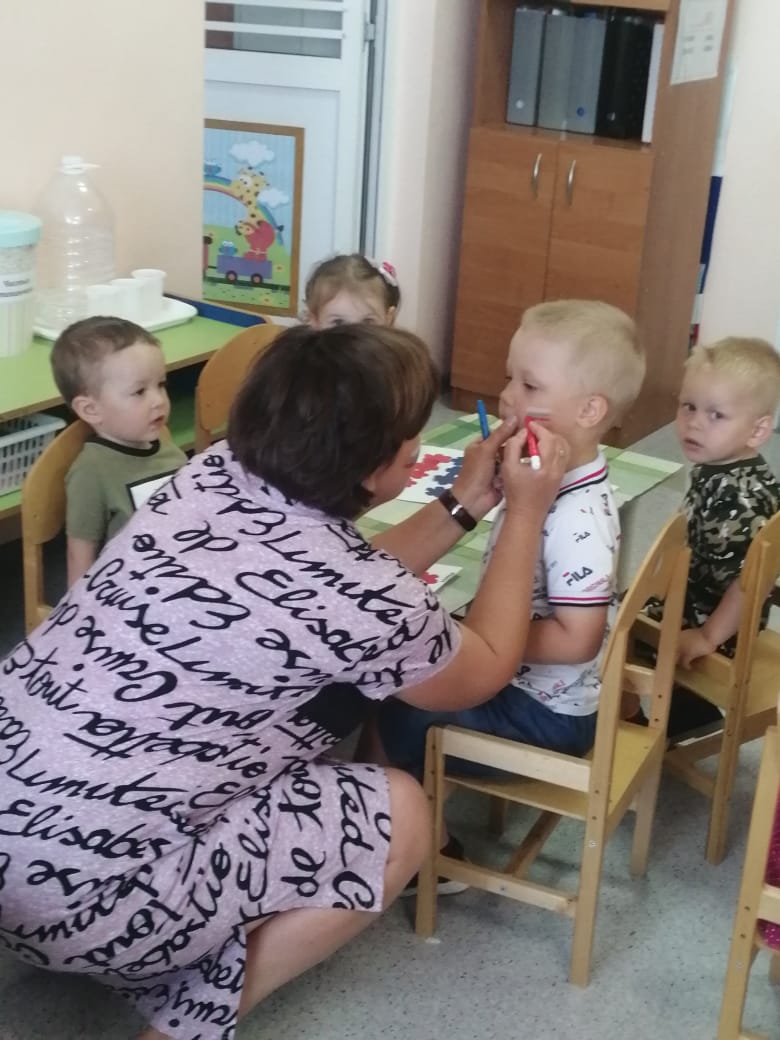 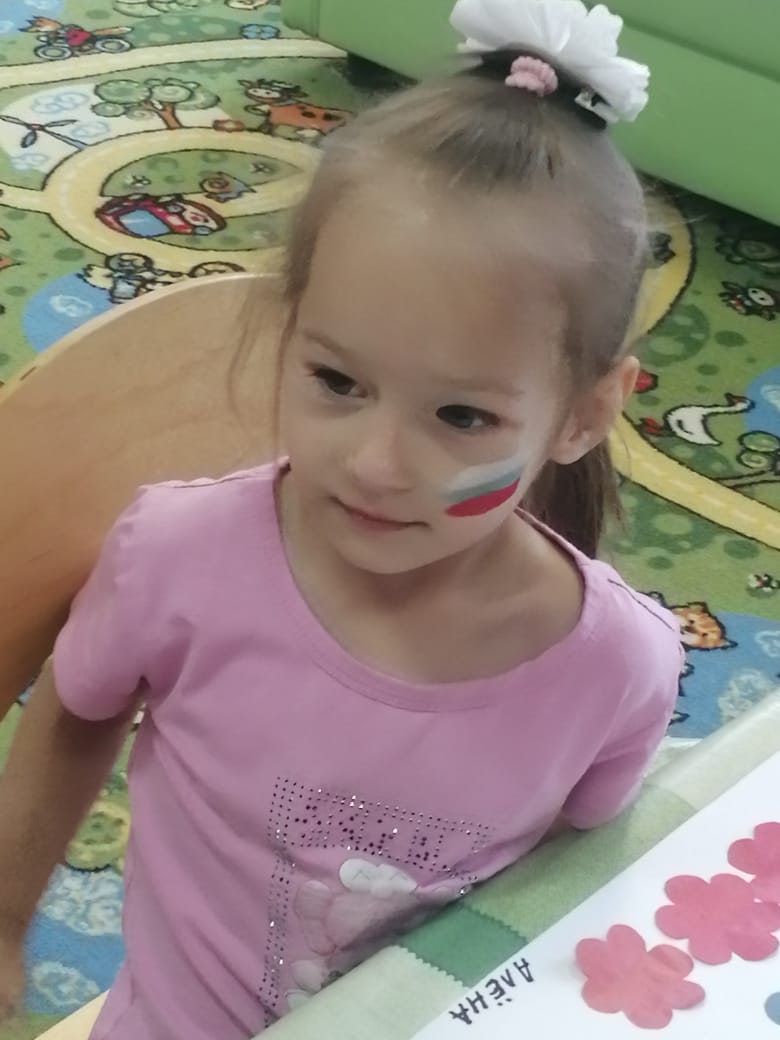 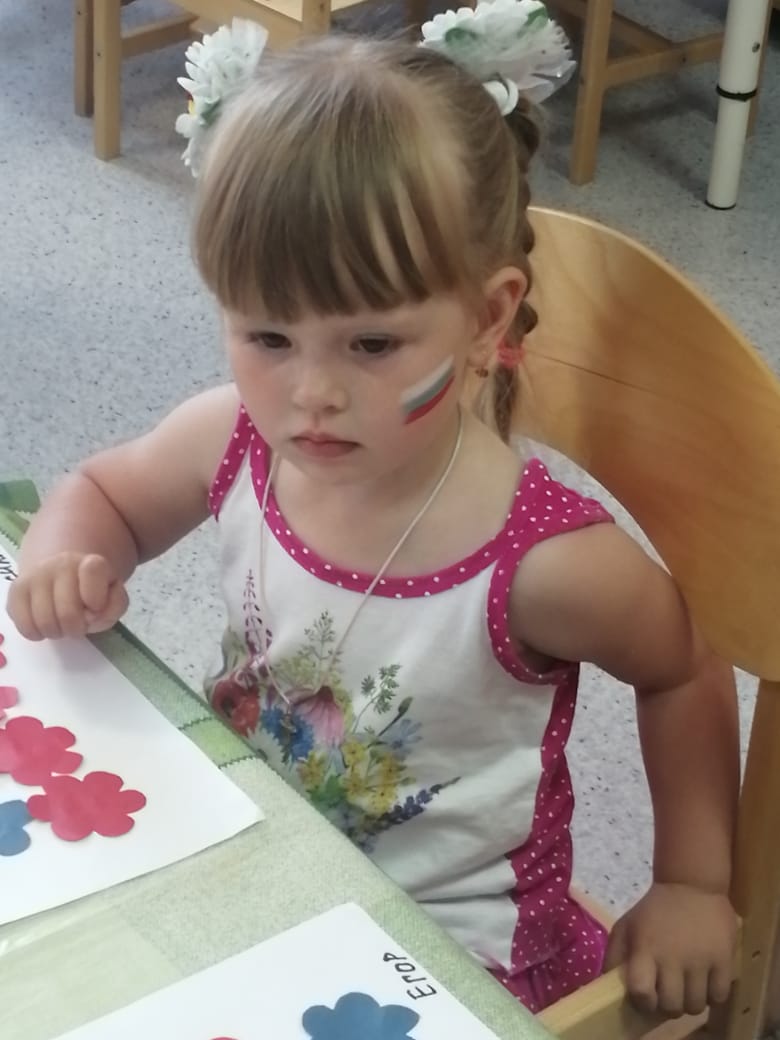 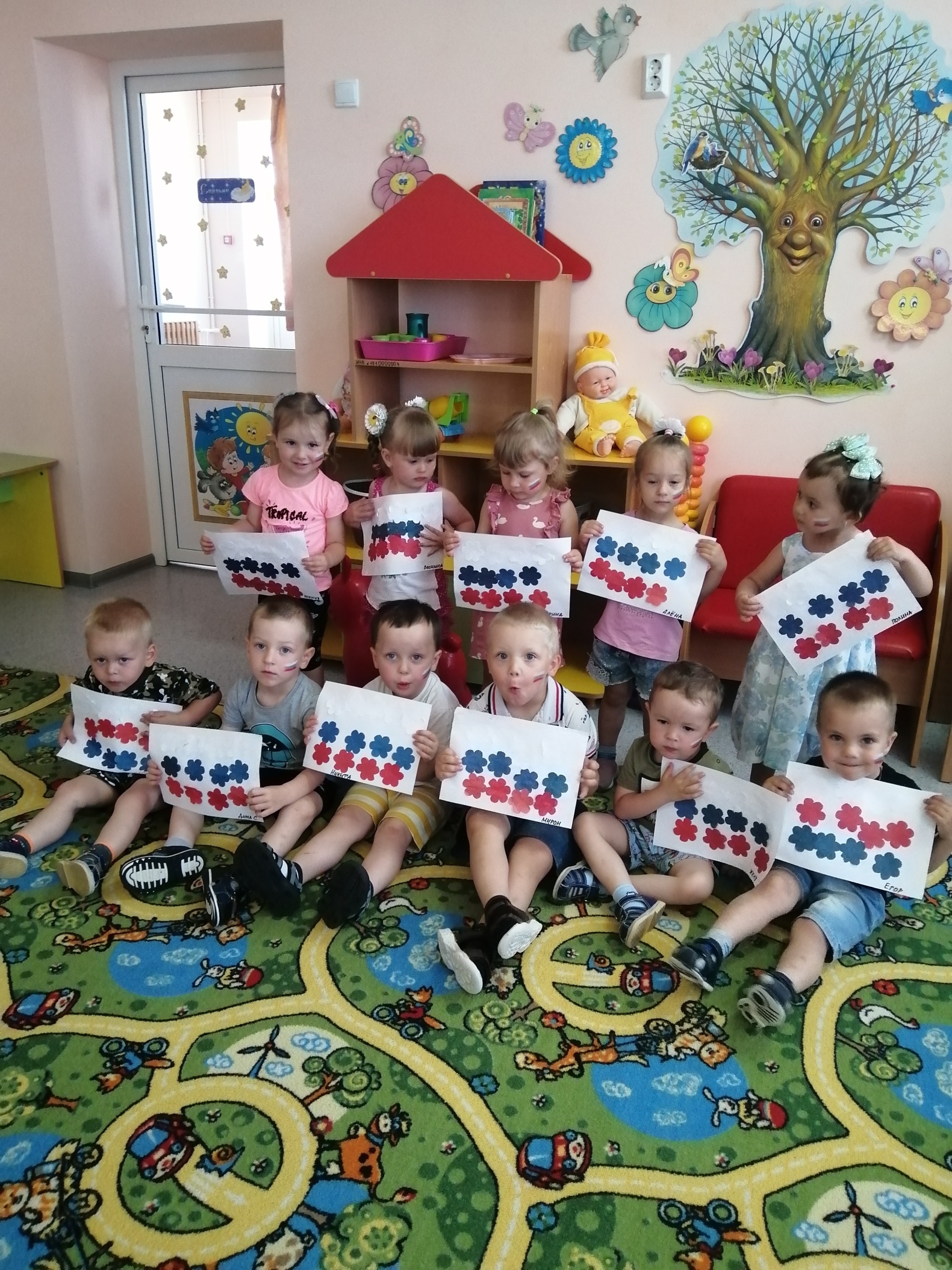 